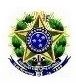 MINISTÉRIO DA EDUCAÇÃOFUNDO NACIONAL DE DESENVOLVIMENTO DA EDUCAÇÃOCONSELHO DELIBERATIVORESOLUÇÃO Nº 10, DE 18 DE ABRIL DE 2013Dispõe sobre os critérios de repasse e execução do Programa Dinheiro Direto na Escola (PDDE), em cumprimento ao disposto na Lei 11.947, de 16 de junho de 2009.
FUNDAMENTAÇÃO LEGALConstituição Federal de 1988.
Lei nº 4.320, de 17 de março de 1964.
Lei nº 8.666, de 21 de junho de 1993.
Lei nº 9.394, de 20 de dezembro de 1996.
Lei Complementar n.º 101, de 4 de maio de 2000.
Lei nº 10.520, de 17 de julho de 2002.
Lei nº 11.947, de 16 de junho de 2009.
Lei nº 12.708, de 17 de agosto de 2012.
Decreto nº 5.450, de 31 de maio de 2005.
Decreto nº 7.507, de 27 de junho de 2011.
Resolução nº 9, de 2 de março de 2011, do Conselho Deliberativo do FNDE.
Resolução nº 2, de 18 de janeiro de 2012, do Conselho Deliberativo do FNDE.
Portaria nº 448, de 13 de setembro de 2002, da Secretaria do Tesouro Nacional.
 O PRESIDENTE DO CONSELHO DELIBERATIVO DO FUNDO NACIONAL DE DESENVOLVIMENTO DA EDUCAÇÃO, no uso das atribuições que lhe são conferidas pelo art. 7º, § 1º, da Lei nº 5.537, de 21 de novembro de 1968, e pelo art. 14, incisos I e II, do Anexo I do Decreto nº 7.691, de 2 de março de 2012, e pelos arts. 3º, incisos I e II, e 6º, inciso IV, do Anexo da Resolução nº 31, de 30 de setembro de 2003, neste ato representado pelo Secretário-Executivo do Ministério da Educação, conforme deliberado na Reunião Extraordinária do Conselho Deliberativo do Fundo Nacional de Desenvolvimento da Educação, realizada no dia 31 de maio de 2012, com fulcro no art. 4º, § 2º, do referenciado Decreto, e:CONSIDERANDO a relevância do fortalecimento da autonomia e da autogestão das escolas públicas, e privadas sem fins lucrativos que ministram educação especial, bem como dos polos presenciais do sistema Universidade Aberta do Brasil (UAB), com vistas à consecução de seus fins sociais;CONSIDERANDO os benefícios advindos com a racionalização e simplificação de procedimentos administrativos; eCONSIDERANDO a necessidade de sistematizar, disciplinar e aperfeiçoar os procedimentos necessários aos repasses do Programa Dinheiro Direto na Escola (PDDE), destinados às escolas e polos beneficiários, bem como as formas de execução desses recursos, resolve ad referendum:Capítulo IDO OBJETOArt. 1º Dispor sobre os critérios de repasse e execução do Programa Dinheiro Direto na Escola (PDDE), em cumprimento ao disposto na Lei 11.947, de 16 de junho de 2009.Capítulo IIDA DEFINIÇÃO E DOS BENEFICIÁRIOS DO PDDEArt. 2º O Programa Dinheiro Direto na Escola (PDDE) consiste na destinação anual, pelo Fundo Nacional de Desenvolvimento da Educação (FNDE), de recursos financeiros, em caráter suplementar, a escolas públicas, e privadas de educação especial, que possuam alunos matriculados na educação básica, e a polos presenciais do sistema Universidade Aberta do Brasil (UAB) que ofertem programas de formação inicial ou continuada a profissionais da educação básica, com o propósito de contribuir para o provimento das necessidades prioritárias dos estabelecimentos educacionais beneficiários que concorram para a garantia de seu funcionamento e para a promoção de melhorias em sua infra-estrutura física e pedagógica, bem como incentivar a autogestão escolar e o exercício da cidadania com a participação da comunidade no controle social.Art. 3º Os recursos financeiros do PDDE destinam-se a beneficiar:I - escolas públicas das redes estaduais, municipais e do Distrito Federal, que possuam alunos matriculados na educação básica, de acordo com dados extraídos do censo escolar, realizado pelo Ministério da Educação (MEC), no ano anterior ao do repasse;II - polos presenciais do sistema Universidade Aberta do Brasil (UAB) que ofertem programas de formação inicial ou continuada a profissionais da educação básica; eIII - escolas privadas de educação básica, na modalidade de educação especial, recenseadas pelo MEC no ano anterior ao do repasse, mantidas por entidades definidas na forma do inciso III, do art. 5º.Capítulo IIIDA DESTINAÇÃO DOS RECURSOSArt. 4º Os recursos do programa destinam-se à cobertura de despesas de custeio, manutenção e pequenos investimentos que concorram para a garantia do funcionamento e melhoria da infraestrutura física e pedagógica dos estabelecimentos de ensino beneficiários, devendo ser empregados:I - na aquisição de material permanente;II - na realização de pequenos reparos, adequações e serviços necessários à manutenção, conservação e melhoria da estrutura física da unidade escolar;III - na aquisição de material de consumo;IV - na avaliação de aprendizagem;V - na implementação de projeto pedagógico; eVI - no desenvolvimento de atividades educacionais;§ 1º É vedada a aplicação dos recursos do PDDE em:I - implementação de outras ações que estejam sendo objeto de financiamento por outros programas executados pelo FNDE, exceto aquelas executadas sob a égide das normas do PDDE;II - gastos com pessoal;III - pagamento, a qualquer título, a:a) agente público da ativa por serviços prestados, inclusive consultoria, assistência técnica ou assemelhados; eb) empresas privadas que tenham em seu quadro societário servidor público da ativa, ou empregado de empresa pública ou de sociedade de economia mista, por serviços prestados, inclusive consultoria, assistência técnica ou assemelhados;IV - cobertura de despesas com tarifas bancárias; eV - dispêndios com tributos federais, distritais, estaduais e municipais quando não incidentes sobre os bens adquiridos ou produzidos ou sobre os serviços contratados para a consecução dos objetivos do programa.§ 2º Os recursos do PDDE, liberados na categoria de custeio, poderão ser utilizados, também, para cobrir despesas cartorárias decorrentes de alterações nos estatutos das Unidades Executoras Próprias (UEx) definidas na forma do inciso II, do art. 5º, bem como as relativas a recomposições de seus membros, devendo tais desembolsos ser registrados nas correspondentes prestações de contas.Capítulo IVDOS PARCEIROSArt. 5º Os recursos do PDDE serão destinados às escolas e aos polos, de que tratam os incisos I, II e III do art. 3º, por intermédio de suas Entidades Executoras (EEx), Unidades Executoras Próprias (UEx) e Entidades Mantenedoras (EM), assim definidas:I - Entidade Executora (EEx) - prefeituras municipais e secretarias distritais e estaduais responsáveis pela formalização dos procedimentos necessários ao recebimento, execução e prestação de contas dos recursos do programa, destinados às escolas de suas redes de ensino que não possuem UEx, bem como pelo recebimento, análise e emissão de parecer das prestações de contas das UEx, representativas de suas escolas ou dos polos presenciais da UAB a ela vinculados;II - Unidade Executora Própria (UEx) - entidade privada sem fins lucrativos, representativa das escolas públicas e dos polos presenciais da UAB, integrada por membros da comunidade escolar, comumente denominada de caixa escolar, conselho escolar, colegiado escolar, associação de pais e mestres, círculo de pais e mestres, dentre outras entidades, responsáveis pela formalização dos procedimentos necessários ao recebimento dos repasses do programa, destinados às referidas escolas e polos, bem como pela execução e prestação de contas desses recursos; eIII - Entidade Mantenedora (EM) - entidade privada sem fins lucrativos, qualificada como beneficente de assistência social, ou de atendimento direto e gratuito ao público, representativa das escolas privadas de educação especial, responsáveis pela formalização dos procedimentos necessários ao recebimento dos repasses do programa, destinados às referidas escolas, bem como pela execução e prestação de contas desses recursos.Capítulo VDA CONSTITUIÇÃO DE UEX E FORMAÇÃO DE CONSÓRCIOArt. 6º As escolas públicas com mais de 50 (cinquenta) alunos matriculados na educação básica, para serem beneficiados com recursos do PDDE, deverão, obrigatoriamente, constituir suas respectivas Unidades Executoras Próprias (UEx).§ 1º Às escolas públicas, com até 50 (cinquenta) alunos, é facultada e recomendada a constituição de UEx.§ 2º Às escolas públicas que possuírem, cada uma, individualmente consideradas, até 99 (noventa e nove) alunos, é facultada a formação de consórcio, desde que esse congregue, no máximo, 5 (cinco) unidades escolares, necessariamente integrantes da mesma rede de ensino, com vistas à constituição de uma única UEx.§ 3º Os consórcios formados até dezembro de 2003 poderão continuar com até 20 (vinte) escolas em sua formação e os formados após essa data deverão observar o disposto no parágrafo anterior.Art. 7º Os polos presenciais da UAB para serem beneficiados com os recursos do PDDE deverão, obrigatoriamente, constituir suas respectivas Unidades Executoras Próprias (UEx).Parágrafo Único. Para fins de constituição das UEx de que tratam o artigo anterior e o caput deste artigo poderão ser adotadas como referenciais as instruções do Manual de Orientação para Constituição de Unidade Executora Própria (UEx), disponível no sítio www.fnde.gov.br.Capítulo VIDA TRANSFERÊNCIA DOS RECURSOSArt. 8º A transferência de recursos financeiros do PDDE será realizada sem a necessidade de celebração de convênio, acordo, contrato, ajuste ou instrumento congênere, nos termos facultados pela Lei n.º 11.947, de 16 de junho de 2009.Art. 9º Os recursos financeiros do PDDE serão repassados, anualmente, da seguinte forma:I - à Entidade Executora (EEx) a cuja rede de ensino pertençam as escolas públicas, no caso dessas terem até 50 (cinquenta) alunos e não possuírem Unidade Executora Própria (UEx);II - à Unidade Executora Própria (UEx), representativa de escola pública ou de polo presencial da UAB; eIII - à Entidade Mantenedora (EM), no caso de escola privada de educação especial.§ 1º Fica autorizado o FNDE efetuar repasses do PDDE em exercício subsequente àquele em que a liberação deveria ter ocorrido, desde que comprovado o tempestivo atendimento, pelas EEx, UEx e EM, às condições previstas no art. 12, necessárias ao recebimento dos repasses.§ 2º A assistência financeira de que trata esta Resolução correrá por conta de dotação orçamentária consignada anualmente ao FNDE e fica limitada aos valores autorizados na ação específica, observados os limites de movimentação, empenho e pagamento da programação orçamentária e financeira anual do Governo Federal, e condicionada aos regramentos estabelecidos na Lei Orçamentária Anual (LOA), na Lei de Diretrizes Orçamentárias (LDO) e no Plano Plurianual (PPA) do Governo Federal e à viabilidade operacional.Art. 10 O FNDE divulgará a transferência dos recursos financeiros a expensas do PDDE na Internet, no sítio www.fnde.gov.br, e enviará correspondência informativa:I - às Assembleias Legislativas dos Estados;II - à Câmara Legislativa do Distrito Federal; eIII - às Câmaras Municipais.Capítulo VIIDOS CÁLCULOS DOS VALORES DEVIDOS ÀS ESCOLASArt. 11 O montante devido, anualmente, às escolas públicas com UEx, aos polos da UAB e às escolas privadas de educação especial, será calculado pela soma do valor fixo, definido por estabelecimento de ensino, com o valor variável, de acordo com o número de alunos matriculados no estabelecimento, tendo como parâmetros os "Valores Referenciais de Cálculo para Repasses do PDDE" que compõem o anexo desta resolução.§ 1º O montante devido às escolas públicas sem UEx será calculado considerando apenas o valor variável a que se refere o caput deste artigo.§ 2º Para efeito do cálculo de que trata o caput deste artigo, será considerado, no caso de:I - escolas públicas e escolas privadas de educação especial, o número de alunos matriculados na educação básica do estabelecimento de ensino, de acordo com o Censo Escolar do ano anterior ao do repasse;II - polos presencias da UAB, o número atualizado de alunos matriculados no estabelecimento de ensino, de acordo com dados fornecidos pela Coordenação de Aperfeiçoamento de Pessoal de Ensino Superior (CAPES) do Ministério da Educação;§ 3º As UEx, representativas de escolas públicas e de polos presenciais da UAB, e as EM, representativas de escolas privadas de educação especial, deverão informar ao FNDE, até o dia 31 de dezembro de cada exercício, por intermédio do sistema PDDEWeb, os percentuais de recursos que desejarão receber em custeio e/ou capital no exercício subsequente ao da informação.§ 4º Em caso de não adoção da iniciativa referida no parágrafo anterior, serão destinados:I - às escolas públicas com UEx e polos presenciais da UAB, 80% (oitenta por cento) em recursos de custeio e 20% (vinte por cento) em recursos de capital; eII - às EM, 50% (cinquenta por cento) em recursos de custeio e 50% (cinquenta por cento) em recursos de capital.§ 5º As escolas públicas com até 50 (cinquenta) alunos matriculados na educação básica que não possuírem UEx somente serão beneficiadas com recursos de custeio.Capítulo VIIIDAS CONDIÇÕES NECESSÁRIAS AO RECEBIMENTO DOS RECURSOSArt. 12 Constituem condições para a efetivação dos repasses dos recursos do programa:I - às EEx e UEx:a) adesão ao Programa Dinheiro Direto na Escola (PDDE), pelas EEx, até 30 de junho, por intermédio do sistema PDDEWeb, disponível no sítio www.fnde.gov.br;b) efetivação de cadastro pelas EEx e UEx, até 30 de junho, por intermédio do sistema PDDEWeb, disponível no sítio www.fnde.gov.br; ec)   (Revogada pela Resolução 21/2014/CD/FNDE/MEC) _____________________________________________________________________  Redações AnterioresII - às EM:a) regularidade, até 30 de setembro, com os procedimentos de habilitação estabelecidos por normas específicas definidas em resolução do Conselho Deliberativo do FNDE, disponibilizada no sítio www.fnde.gov.br; eb)   (Revogada pela Resolução 21/2014/CD/FNDE/MEC) _____________________________________________________________________  Redações Anteriores§ 1º As EEx que aderiram ao programa em exercícios anteriores por intermédio do PDDEWeb estão dispensadas da adoção do procedimento referido na alínea "a", do inciso I, deste artigo.§ 2º Para efetivação de repasses, pelo FNDE, às UEx representativas de polos presenciais da UAB, as EEx que mantenham esses polos deverão revalidar sua adesão ao programa, na forma e no prazo previstos na alínea "a", do inciso I, deste artigo, ficando dispensadas da adoção desse procedimento em exercícios posteriores.§ 3º As EEx e UEx que se cadastraram em exercícios anteriores por intermédio do PDDEWeb estão dispensadas da adoção do procedimento referido na alínea "b", do inciso I, deste artigo, devendo proceder à imediata atualização cadastral, quando da alteração de quaisquer dados relativos à entidade ou a seu representante legal.§ 4º Na hipótese da EEx não ter interesse em receber recursos do PDDE para aplicação em favor das escolas com menos de 50 (cinquenta) alunos sem UEx, ou em autorizar repasses às UEx de suas escolas e dos polos que mantém, deverá formalizar, em cada exercício, ao FNDE tal(is) recusa(s), acompanhado(s) da(s) correspondente( s) justificativa(s) e, se for o caso, de cópia do comprovante de devolução do numerário que eventualmente já tenha sido repassado.§ 5º As UEx poderão manifestar recusa a receber recursos do PDDE para aplicação em favor das escolas ou polos que representam, caso em que será obrigatório o encaminhamento, ao FNDE, de documento que comprove ter sido a decisão referendada por seus membros, na forma que dispor seu estatuto, acompanhado, se for o caso, de cópia do comprovante de devolução do numerário que eventualmente já tenha sido repassado.§ 6º Em caso de atendimento, pelas EEx, UEx e EM, das condições previstas neste artigo, o FNDE providenciará a abertura das contas, e os correspondentes repasses, observadas as limitações previstas no § 2º, do art. 9º.Capítulo IXDA MOVIMENTAÇÃO DOS RECURSOSArt. 13 Os recursos transferidos a expensas do PDDE serão creditados em conta bancária específica, em bancos oficiais parceiros, em agências indicadas pelas EEx, UEx e EM, nas quais deverão ser mantidos e geridos, conforme normas estabelecidas pelo Conselho Deliberativo do FNDE.§ 1º As EEx, UEx e EM devem comparecer à agência do banco onde a conta foi aberta e proceder à entrega e à chancela dos documentos necessários a sua movimentação, de acordo com as normas bancárias vigentes.§ 2º Em caso de alteração de dados das EEx e UEx, ou de seus dirigentes, a documentação referida no parágrafo anterior deve ser acompanhada de comprovante de efetivação da atualização cadastral de que trata o § 3º, do art. 12.§ 3º Para fins do disposto no parágrafo anterior, deverão ser utilizados como comprovantes de efetivação da atualização cadastral, no caso de:I - EEx, o impresso atualizado do "Termo de Adesão e Cadastro de Entidade Executora (EEx)", disponível no sistema PDDEWeb;eII - UEx, o impresso atualizado do "Cadastro de Unidade Executora Própria (UEx)", disponível no sistema PDDEWeb.§ 4º As EEx, UEx e EM serão isentas de pagamento de taxas e tarifas bancárias em conformidade com os termos dos Acordos de Cooperação Mútua, disponíveis no sítio www.fnde.gov.br, firmados entre o FNDE e as instituições financeiras em cujas agências foram abertas as contas depositárias dos recursos do programa.§ 5º O FNDE, independentemente de autorização do titular da conta aberta para o programa, obterá junto aos bancos, sempre que necessário, os saldos e extratos das contas específicas, inclusive os de aplicações financeiras, bem como, no caso de incorreções na abertura das aludidas contas, solicitará ao banco o seu encerramento e, quando necessário, os bloqueios, estornos e/ou transferências bancárias indispensáveis à regularização.Art. 14 A movimentação dos recursos pelas EEx, UEx e EM somente é permitida para a aplicação financeira de que trata o art. 15 e para pagamento de despesas relacionadas com as finalidades do programa, devendo-se realizar por meio eletrônico, mediante utilização de cartão magnético específico do programa, a ser disponibilizado pela agência bancária depositária dos recursos, para uso em estabelecimentos comerciais credenciados, de acordo com a bandeira do cartão, ou para realização de operações que envolvam crédito em conta bancária de titularidade dos fornecedores e/ou prestadores de serviços, de modo a possibilitar a identificação dos favorecidos, tais como:I - transferências entre contas do mesmo banco;II - transferências entre contas de bancos distintos, mediante emissão de Documento de Ordem de Crédito (DOC) ou de Transferência Eletrônica de Disponibilidade (TED);III - pagamentos de boletos bancários, títulos ou guias de recolhimento; ouIV - outras modalidades de movimentação eletrônica, autorizadas pelo Banco Central do Brasil, em que fique evidenciada a identificação dos fornecedores e/ou prestadores de serviços favorecidos.§ 1º Até que seja disponibilizado o cartão magnético de que trata o caput deste artigo, será admitida a realização de pagamentos pelas:a) EEx, mediante utilização de outros mecanismos oferecidos pela agência bancária depositária dos recursos, para adoção das modalidades de pagamento eletrônico referidas nas alíneas I a IV deste artigo; eb) UEx e EM, mediante utilização de outros mecanismos oferecidos pela agência bancária depositária dos recursos, para adoção das modalidades de pagamento eletrônico referidas nas alíneas I a IV deste artigo, e mediante cheque nominativo ao credor.§ 2º Independentemente da condição referida no parágrafo anterior, as UEx representativas de escolas públicas localizadas em zonas rurais poderão realizar pagamentos mediante cheque nominativo ao credor, recomendada a utilização das modalidades de pagamento eletrônico referidas nas alíneas I a IV deste artigo.Art. 15 Enquanto não utilizados na sua finalidade, os recursos do PDDE deverão ser, obrigatoriamente, aplicados em caderneta de poupança aberta especificamente para o programa, quando a previsão do seu uso for igual ou superior a um mês, ou em fundo de aplicação financeira de curto prazo ou operação de mercado aberto lastreada em títulos da dívida pública, se a sua utilização ocorrer em prazo inferior a um mês.Parágrafo Único. O produto das aplicações financeiras deverá ser, obrigatoriamente, computado a crédito da conta específica e ser aplicado, exclusivamente, nas finalidades do programa, ficando sujeito às mesmas condições de prestação de contas exigidas para os recursos transferidos.Capítulo XDAS FORMAS E PRAZOS DA EXECUÇÃO DOS RECURSOSArt. 16 As aquisições de materiais e bens e contratações de serviços com os repasses efetuados à custa do PDDE deverão ser realizadas pelas:I - UEx e EM, mediante a adoção dos procedimentos estabelecidos pela Resolução nº 9, de 2 de março de 2011, e comentados no "Guia de Orientações para Aquisição de Materiais e Bens e Contratação de Serviços com Recursos do Programa Dinheiro Direto na Escola (PDDE), disponíveis no sítio www.fnde.gov.br; eII - EEx, mediante a adoção dos procedimentos estabelecidos pelas Leis nos 8.666, de 21 de junho de 1993, e 10.520, de 17 de julho de 2002, e pelo Decreto nº 5.450, de 31 de maio de 2005, e normas correlatas aplicáveis a entes públicos;Art. 17 A execução dos recursos, transferidos nos moldes e sob a égide desta Resolução, deverá ocorrer até 31 de dezembro do ano em que tenha sido efetivado o respectivo crédito nas contas correntes específicas das EEx, das UEx ou das EM.§ 1º Os saldos de recursos financeiros, como tais entendidas as disponibilidades existentes em 31 de dezembro nas contas específicas, poderão ser reprogramados pela EEx, UEx e EM, obedecendo às classificações de custeio e capital nas quais foram repassados, para aplicação no exercício seguinte, com estrita observância de seu emprego nos objetivos da ação programática.§ 2º (Revogado pela Resolução 16/2015/CD/FNDE/MEC) _____________________________________________________________________  Redações Anteriores§ 3º (Revogado pela Resolução 16/2015/CD/FNDE/MEC) _____________________________________________________________________  Redações AnterioresCapítulo XIDOS COMPROVANTES DAS DESPESAS E DO PRAZO PARA SUA MANUTENÇÃO EM ARQUIVOArt. 18. As despesas realizadas com recursos transferidos, nos moldes e sob a égide desta Resolução, serão comprovadas mediante documentos fiscais originais ou equivalentes, na forma da legislação à qual a entidade responsável pela despesa estiver sujeita, devendo os recibos, faturas, notas fiscais e quaisquer outros documentos comprobatórios ser emitidos em nome da EEx, UEx ou da EM, identificados com os nomes FNDE e do programa, e ser arquivados, em suas respectivas sedes, juntamente com os comprovantes de pagamentos efetuados, ainda que utilize serviços de contabilidade de terceiros, pelo prazo de 10 (dez) anos, contado da data do julgamento da prestação de contas anual do FNDE pelo Tribunal de Contas da União (TCU) referente ao exercício do repasse, ou, se for o caso, da Tomada de Contas Especial, para disponibilização, quando solicitados, a esse Fundo, aos órgãos de controle interno e externo e ao Ministério Público.  (Redação dada pela Resolução 8/2016/CD/FNDE/MEC) _____________________________________________________________________  Redações Anteriores§ 1º Para efeito do disposto neste artigo, considera-se sede da UEx a da escola ou do polo presencial da UAB que representa.§ 2º O FNDE disponibilizará no sítio www.fnde.gov.br a posição do julgamento de suas contas pelo TCU.Capítulo XIIDAS PRESTAÇÕES DE CONTASArt. 19 As prestações de contas dos recursos recebidos por intermédio do PDDE deverão ser elaboradas de acordo com normas específicas definidas pelo Conselho Deliberativo do FNDE, disponíveis no sítio www.fnde.gov.br.§ 1º O encaminhamento das prestações de contas do PDDE deverá ser realizado:I - das UEx, às EEx, a que as escolas públicas e polos presenciais da UAB estejam vinculados, até 31 de dezembro do ano da efetivação do crédito nas correspondentes contas correntes específicas;II - das EEx, ao FNDE, por intermédio do Sistema de Gestão de Prestação de Contas (SIGPC), até 28 de fevereiro do ano subsequente ao da efetivação do crédito nas correspondentes contas correntes específicas.III - das EM, ao FNDE, por intermédio do Sistema de Gestão de Prestação de Contas (SIGPC), até 28 de fevereiro do ano subsequente ao da efetivação do crédito nas correspondentes contas correntes específicas.§ 2º Os saldos financeiros de exercícios anteriores, reprogramados na forma prevista no § 1º do art. 17, deverão ser objeto de prestação de contas pelas UEx, EM e EEx, na forma e nos prazos previstos nos incisos I a III do parágrafo anterior, mesmo que essas não tenham sido contempladas com novos repasses.Capítulo XIIIDA SUSPENSÃO E RESTABELECIMENTO DE REPASSESArt. 20 Fica o FNDE autorizado a suspender o repasse dos recursos do PDDE nas seguintes hipóteses:I - omissão na prestação de contas;II - irregularidade na prestação de contas; eIII - utilização dos recursos em desacordo com os critérios estabelecidos para a execução do PDDE, conforme constatado por análise documental ou de auditoria.§ 1º Serão restabelecidas as condições para repasse dos recursos do PDDE às EEx, UEx ou EM, após a regularização das pendências referidas nos incisos I a III deste artigo, de acordo com as normas estabelecidas pelo Conselho Deliberativo do FNDE.§ 2º Para terem restabelecidos os seus repasses, as EEx, UEx e EM deverão atender além das condições referidas no parágrafo anterior, as previstas no art. 12.§ 3º Será facultado à EEx, à UEx e à EM restituírem à conta bancária de que trata o art. 13 os valores correspondentes ao não cumprimento das obrigações estabelecidas nesta Resolução, ocorrido na execução do PDDE, nas formas dos incisos II e III deste artigo, corrigidos, nos termos do § 4º do art. 21, como alternativa de restabelecimento das condições de que tratam o parágrafo anterior, sem prejuízo das demais sanções legais cabíveis e da obrigação de reparar os danos porventura existentes.  (Acrescentado pela Resolução 8/2016/CD/FNDE/MEC)Capítulo XIVDA DEVOLUÇÃO, ESTORNO OU BLOQUEIO DOS RECURSOSArt. 21. O FNDE poderá exigir a devolução de recursos, mediante notificação direta à EEx, UEx ou EM, de cuja notificação constarão os valores a serem restituídos, acrescidos, quando for o caso, de juros e correção monetária, nas seguintes hipóteses:I - ocorrência de depósitos indevidos, pelo FNDE, na conta específica do programa;II - paralisação das atividades ou extinção da escola vinculada à EEx, à UEx ou à EM, admitindo-se:  (Redação dada pela Resolução 8/2016/CD/FNDE/MEC) _____________________________________________________________________  Redações Anterioresa) a faculdade da EEx de distribuição dos valores destinados à escola extinta ou paralisada e que não possui UEx, entre as demais escolas ativas do rol de estabelecimentos de ensino que recebem os benefícios do PDDE por meio da prefeitura ou secretaria estadual ou distrital de educação. (Acrescentada pela Resolução 8/2016/CD/FNDE/MEC)b) a faculdade da UEx constituída sob a forma de consórcio de distribuir os valores destinados à escola extinta ou paralisada, entre as demais escolas ativas do rol de estabelecimentos de ensino que recebem os benefícios do PDDE por seu intermédio. (Acrescentada pela Resolução 8/2016/CD/FNDE/MEC)c) a distribuição de que trata as alínea "a" e "b" será realizada proporcionalmente ao número de alunos existentes nas escolas ativas atendidas pela EEx ou pela UEx, devendo os recursos ser empregados nas finalidades definidas no art. 4º desta Resolução. (Acrescentada pela Resolução 8/2016/CD/FNDE/MEC)d) no caso de paralisação de escola atendida por UEx e na hipótese dos alunos terem sido realocados para um único estabelecimento de ensino, será facultada a utilização dos recursos que foram destinados ao estabelecimento de ensino paralisado, na escola que recepcionou os discentes, nas finalidades definidas no art. 4º desta Resolução. (Acrescentada pela Resolução 8/2016/CD/FNDE/MEC)III - determinação do Poder Judiciário ou requisição do Ministério Público;IV - constatação de incorreções cadastrais como omissão de vinculação ou indevida vinculação de escola a UEx, indicação de nível de ensino não ministrado pela unidade escolar, mudança equivocada de agência bancária, entre outras;V - verificação de irregularidades na execução do programa; eVI - configuração de situações que inviabilizem a execução dos recursos do programa pela EEx, UEx ou EM.§ 1º Será facultado à EEx, UEx ou EM proceder à devolução de recursos, na forma do art. 22, nos casos previstos nos incisos I a VI do caput deste artigo, bem como em outras situações julgadas necessárias, independentemente de notificação do FNDE.§ 2º O FNDE poderá estornar ou bloquear, conforme o caso, valores creditados na conta específica da EEx, UEx ou EM, inclusive nas hipóteses previstas nos incisos I a VI do caput deste artigo, mediante solicitação direta ao agente financeiro depositário dos recursos.§ 3º Inexistindo saldo suficiente na conta específica na qual os recursos foram depositados para efetivação do estorno referido no parágrafo anterior, será permitido, conforme o caso, ao FNDE:I - exigir da EEx, UEx ou EM a restituição dos recursos, na forma do art. 22, em prazo que vier a ser estabelecido na notificação referida no caput deste artigo; ou II - proceder à compensação dos valores, deduzindo-os de futuros repasses.§ 4º Para efeito de cálculo da correção monetária de que trata o caput deste artigo, será adotado o índice do Sistema Especial de Liquidação e de Custódia (Selic), considerando-se, para esse fim, o período compreendido entre a data do fato gerador e a do recolhimento, sendo que a quitação do débito apenas se dará se o valor recolhido for considerado suficiente para sanar a irregularidade, para cujo fim será adotado como referencial o Sistema de Atualização de Débito do Tribunal de Contas da União, disponível no sítio www.tcu.gov.br.Art. 22. As devoluções de recursos, independentemente do fato gerador que lhes deu origem, deverão ser efetuadas em agência do Banco do Brasil S/A. mediante utilização da Guia de Recolhimento da União (GRU), que pode ser emitida no sítio www.fnde.gov.br, na qual deverão ser indicados, além da razão social e número de inscrição no CNPJ da EEx, da UEx ou da EM, os códigos:I - 153173 no campo "Unidade Gestora", 15253 no campo "Gestão", 66666-1 no campo "Código de Recolhimento" e 212198002 no campo "Número de Referência", se a devolução ocorrer no mesmo ano do repasse dos recursos e essa não for decorrente de Restos a Pagar inscritos pelo FNDE; eII - 153173 no campo "Unidade Gestora", 15253 no campo "Gestão", 18858-1 no campo "Código de Recolhimento" e 212198002 no campo "Número de Referência", se a devolução for decorrente de Restos a Pagar inscritos pelo FNDE ou cujo ano do repasse seja anterior ao do recolhimento por meio da GRU.
_______________________________________________________________________________________________________Nota: Fica alterado o Código de Recolhimento 18858-1 para 18888-3, de acordo com a Resolução 7/2014/CD/FNDE/MEC
_______________________________________________________________________________________________________§ 1º Para fins do disposto nos incisos I e II do caput deste artigo, considera-se ano do repasse aquele em que se der a emissão da respectiva ordem bancária pelo FNDE, disponível para consultada no sítio www.fnde.gov.br.§ 2º Eventuais despesas bancárias decorrentes das devoluções de que tratam este artigo correrão a expensas do depositante, não podendo ser lançadas na prestação de contas do programa.§ 3º Os valores referentes às devoluções de que trata este artigo, deverão ser registrados nas correspondentes prestações de contas das EEx, UEx ou EM.Capítulo XVDA FISCALIZAÇÃOArt. 23 A fiscalização da aplicação dos recursos financeiros, relativos ao PDDE, é de competência do FNDE, do Tribunal de Contas da União (TCU) e do Sistema de Controle Interno do Poder Executivo Federal, mediante a realização de auditorias, de inspeção e de análise das prestações de contas.§ 1º O FNDE realizará, a cada exercício, auditagem na aplicação dos recursos do PDDE, pelas EEx, UEx e EM, por sistema de amostragem, podendo, para tanto, requisitar o encaminhamento de documentos e demais elementos que julgar necessários, bem como realizar fiscalização in loco.§ 2º Os órgãos incumbidos da fiscalização dos recursos destinados à execução do PDDE a que se refere o caput deste artigo poderão firmar convênios ou acordos, em regime de mútua cooperação, para auxiliar e aperfeiçoar o seu controle.§ 3º A fiscalização do FNDE, e de todos os outros órgãos ou entidades estatais envolvidos, será deflagrada, em conjunto ou isoladamente, sempre que for apresentada denúncia formal de irregularidade identificada no uso dos recursos do PDDE.Capítulo XVIDAS DENÚNCIASArt. 24 As denúncias formais de irregularidade relativas à aplicação dos recursos previstos nessa Resolução deverão, necessariamente, conter:I - exposição sumária do ato ou do fato censurável, que possibilite sua perfeita identificação; eII - a indicação da EEx, UEx ou EM e do responsável por sua prática, bem como, a da data do ocorrido.§ 1º Qualquer pessoa, física ou jurídica, poderá apresentar denúncia de irregularidades identificadas na aplicação dos recursos do PDDE ao FNDE, ao TCU, ao Sistema de Controle Interno do Poder Executivo Federal e ao Ministério Público.§ 2º Quando a denúncia for apresentada por pessoa física, deverão ser fornecidos, além dos elementos referidos nos incisos I e II do deste artigo, o nome legível e o endereço do denunciante para encaminhamento das providências adotadas.§ 3º Quando o denunciante for pessoa jurídica (partido político, associação civil, entidade sindical, entre outros), deverá ser encaminhada cópia de documento que ateste sua constituição jurídica e fornecido, além dos elementos referidos nos incisos I e II deste artigo, o endereço da sede da representada para encaminhamento das providências adotadas.§ 4º As denúncias de que tratam o caput e os §§ 1º ao 3º deste artigo, quando dirigidas ao FNDE, deverão ser encaminhadas à Ouvidoria localizada no FNDE, Setor Bancário Sul, Quadra 2, Bloco F, Brasília, DF, CEP 70070-929 ou para o e-mail ouvidoria@fnde.gov.br.§ 5º As denúncias que não atenderem aos requisitos referidos nos incisos I e II e nos §§ 1º ao 3º deste artigo poderão ser desconsideradas a critério do destinatário.Capítulo XVIIDOS BENS PATRIMONIAISArt. 25 Os bens permanentes adquiridos ou produzidos com os recursos transferidos a expensas do PDDE deverão ser tombados e incorporados ao patrimônio das EEx e destinados ao uso dos respectivos estabelecimentos de ensino beneficiados, cabendo a esses últimos a responsabilidade pela guarda e conservação dos bens.§ 1º No caso das UEx, representativas das escolas públicas ou de polos presenciais da UAB, a incorporação dos bens permanentes adquiridos ou produzidos deverá ocorrer mediante o preenchimento e encaminhamento de Termo de Doação à EEx à qual a escola ou polo estejam vinculados, cujo modelo está disponível no sítio www.fnde.gov.br, providência que deverá ser adotada no momento do recebimento do bem adquirido ou produzido.§ 2º As EEx deverão proceder ao imediato tombamento, nos seus respectivos patrimônios, dos bens permanentes por essas produzidos e dos referidos no parágrafo anterior e, neste último caso, fornecer, em seguida, às UEx das escolas de suas redes de ensino ou dos polos que mantém os números dos correspondentes registros patrimoniais, inscritos em plaquetas ou etiquetas para afixação nos bens, de modo a facilitar sua identificação.§ 3º As EEx deverão manter em suas sedes, arquivado, juntamente com os documentos que comprovam a execução das despesas, conforme exigido no caput do art. 17, demonstrativo dos bens permanentes adquiridos ou produzidos com recursos do PDDE, com seus respectivos números de tombamento, de modo a facilitar os trabalhos de fiscalizações e auditorias.§ 4º As disposições dos §§ 1º e 2º deste artigo não se aplicam às EM cabendo-lhes, quanto aos bens permanentes adquiridos ou produzidos com recursos do PDDE, registrar sua identificação em demonstrativo patrimonial e garantir o seu uso, pelas escolas beneficiárias, por prazo mínimo de 5 (cinco) anos, salvo se, comprovadamente, os bens se tornarem inservíveis antes desse prazo.§ 5º Na hipótese de encerramento de atividades, a parte do patrimônio da EM constituída com recursos do PDDE, deverá ser destinada a entidade similar ou a instituição pública que atue no mesmo segmento educacional, preferencialmente sediada no município ou unidade federativa onde funcionava a EM desativada.Capítulo XVIIIDAS ATRIBUIÇÕES DO FNDE E DOS PARCEIROSArt. 26 O FNDE, para operacionalizar o PDDE, contará com a parceria dos Governos Estaduais, Municipais e do Distrito Federal, das UEx e das EM, cabendo, entre outras atribuições previstas nesta Resolução:I - ao FNDE:a) elaborar e divulgar as normas relativas aos procedimentos de adesão e habilitação e aos critérios de repasse, execução e prestação de contas dos recursos do programa;b) providenciar, junto aos bancos parceiros, a abertura das contas destinadas à movimentação dos recursos repassados para a execução do programa;c) repassar às EEx, UEx e EM, anualmente, os recursos devidos às escolas e aos polos presenciais da UAB beneficiários do PDDE, por essas representadas ou mantidas, mediante depósito nas contas abertas especificamente para essa finalidade;d) enviar aos órgãos do Poder Legislativo dos Estados, Distrito Federal e Municípios, e disponibilizar no sítio www.fnde.gov.br, informações relativas aos valores transferidos às EEx, UEx e EM;e) manter dados e informações cadastrais das EEx e UEx, de habilitação das EM, bem como de prestação de contas dessas entidades;f) acompanhar, fiscalizar e controlar a execução do PDDE;e g) receber e analisar as prestações de contas provenientes das EEx e das EM, emitindo parecer, favorável ou desfavorável, acerca de sua aprovação.II - às EEx:a) apoiar o FNDE na divulgação das normas relativas aos critérios de repasse, execução e prestação de contas dos recursos do PDDE, assegurando aos estabelecimentos de ensino beneficiários e às comunidades escolares a participação sistemática e efetiva desde a seleção das necessidades educacionais prioritárias a serem satisfeitas até o acompanhamento do resultado do emprego dos recursos do programa;b) manter seus dados cadastrais atualizados no sistema PDDEWEb e na agência depositária dos recursos do programa;c) incluir, em seus respectivos orçamentos, nos termos estabelecidos no § 1º do art. 6º da Lei n.º 4.320, de 17 de março de 1964, e no art. 25 da Lei nº 11.947, de 2009, os recursos a serem transferidos, a expensas do PDDE, às escolas de suas redes de ensino que não possuem UEx;d) não considerar os repasses do PDDE no cômputo dos 25% (vinte e cinco por cento) de impostos e transferências devidos à manutenção e ao desenvolvimento do ensino, por força do disposto no art. 212 da Constituição Federal;e) notificar partidos políticos, sindicatos de trabalhadores e entidades empresariais com sede em seu município, acerca das transferências financeiras do PDDE destinadas às escolas de sua rede de ensino que não possuem UEx, no prazo de até 2 (dois) dias úteis, a contar da data de recebimento dos recursos, nos termos estabelecidos pelo art. 2º da Lei nº 9.452, de 20 de março de 1997;f) manter o acompanhamento das transferências do PDDE, de forma a permitir a notificação dos respectivos créditos aos diretores dos estabelecimentos de ensino, que não possuem UEx, e aos dirigentes das UEx representativas das escolas de sua rede e dos polos presenciais da UAB que mantém;g) assegurar às escolas que não possuem UEx o usufruto da prerrogativa de indicar as necessidades prioritárias a serem supridas com os recursos do programa, as quais, com as razões que determinaram sua escolha, deverão ser registradas no Rol de Materiais, Bens e/ou Serviços Prioritários, cujo modelo está disponível no sítio www.fnde.gov.br;h) empregar os recursos em favor das escolas que não possuem UEx, em conformidade com o disposto na alínea "a" deste inciso e com as normas e os critérios estabelecidos para a execução do PDDE;i) adotar os procedimentos estabelecidos pelas Leis nos 8.666, de 1993, e 10.520, de 2002, pelo Decreto nº 5.450, de 2005, e por normas correlatas, para as aquisições de materiais de consumo e as contratações de serviços em favor das escolas que não possuem UEx, mantendo os comprovantes das referidas despesas em seus arquivos, à disposição do FNDE, dos órgãos de controle interno e externo do Poder Executivo e do Ministério Público, pelo prazo previsto no caput do art. 18;j) preencher e manter em arquivo à disposição do FNDE, dos órgãos de controle interno e externo do Poder Executivo e do Ministério Público, pelo prazo a que se refere o caput do art. 18, o Comprovante de Benefícios, cujo modelo está disponível no sítio www.fnde.gov.br, apontando os materiais de consumo fornecidos e os serviços contratados, a expensas do programa, em favor das escolas que não possuem UEx, com a indicação dos respectivos valores e o atesto dos benefícios concedidos, com vistas à comprovação do numerário destinado a cada unidade escolar;k) apoiar, técnica e financeiramente, as UEx, representativas de suas escolas e dos polos que mantém, no cumprimento das obrigações referidas nas alíneas "j" a "l" do inciso III deste artigo, inclusive, se necessário, com a disponibilização de contador para esse fim, bem como em iniciativas que contribuam para a regular e eficiente aplicação dos recursos do programa, vedadas ingerências na autonomia de gestão que lhes é assegurada;l) acompanhar, fiscalizar e controlar a execução dos recursos repassados às UEx representativas de suas escolas e dos polos que mantém;m) receber e analisar as prestações de contas das UEx, representativas de suas escolas e dos polos que mantém, emitindo parecer, favorável ou desfavorável, acerca de sua aprovação;n) enviar tempestivamente, ao FNDE, a prestação de contas dos recursos destinados às escolas integrantes de sua respectiva rede de ensino, nos termos previstos no inciso II, do § 1º, do art. 19;o) disponibilizar, quando solicitada, às comunidades escolar e local toda e qualquer informação referente à aplicação dos recursos do programa; ep) garantir livre acesso às suas dependências a representantes do FNDE, do Tribunal de Contas da União (TCU), do Sistema de Controle Interno do Poder Executivo Federal e do Ministério Público, prestando-lhes esclarecimentos e fornecendo-lhes documentos requeridos, quando em missão de acompanhamento, fiscalização e auditoria.III - às UEx:a) manter seus dados cadastrais atualizados no sistema PDDEWEb e na agência depositária dos recursos do programa;b) manter o acompanhamento das transferências do PDDE, de forma a permitir a disponibilização de informações sobre os valores devidos às escolas ou aos polos que representam, cientificandoas dos créditos correspondentes;c) exercer plenamente autonomia de gestão do PDDE, assegurando à comunidade escolar participação sistemática e efetiva nas decisões colegiadas, desde a seleção das necessidades educacionais prioritárias a serem satisfeitas até o acompanhamento do resultado do emprego dos recursos do programa;d) empregar os recursos em favor das escolas ou dos polos que representam, em conformidade com o disposto na alínea anterior e com as normas e os critérios estabelecidos para a execução do PDDE;e) adotar os procedimentos estabelecidos pela Resolução nº 9, de 2011, e comentados no "Guia de Orientações para Aquisição de Materiais e Bens e Contratação de Serviços com Recursos do Programa Dinheiro Direto na Escola (PDDE), disponíveis no sítio www.fnde.gov.br, para as aquisições de bens permanentes e materiais de consumo e contratações de serviços em favor das escolas ou dos polos que representam, mantendo os comprovantes das referidas despesas em seus arquivos, à disposição do FNDE, dos órgãos de controle interno e externo e do Ministério Público, pelo prazo previsto no caput do art. 18;f) afixar, nas sedes das escolas ou dos polos que representam, em local de fácil acesso e visibilidade, a relação dos seus membros e demonstrativo sintético que evidencie os bens e materiais e os serviços que lhes foram fornecidos e prestados a expensas do programa, com a indicação dos valores correspondentes;g) prestar contas à EEx, à qual se vinculam as escolas e os polos que representam, da utilização dos recursos recebidos, nos termos do inciso I, do § 1º, do art. 19;h) disponibilizar, quando solicitada, às comunidades escolar e local toda e qualquer informação referente à aplicação dos recursos do programa;i) garantir livre acesso às suas dependências a representantes do FNDE, do Tribunal de Contas da União (TCU), do Sistema de Controle Interno do Poder Executivo Federal e do Ministério Público, prestando-lhes esclarecimentos e fornecendo-lhes documentos requeridos, quando em missão de acompanhamento, fiscalização e auditoria;j) proceder, quando da contratação de serviços de pessoas físicas para consecução das finalidades do programa sobre os quais incidirem imposto de renda, ao imediato recolhimento das parcelas correspondentes ao tributo e à apresentação da Declaração do Imposto de Renda Retido na Fonte (DIRF) na forma e prazo estabelecidos pela Secretaria da Receita Federal do Brasil do Ministério da Fazenda;k) apresentar as Declarações de Informações Econômico- Fiscais da Pessoa Jurídica (DIPJ) e de Débitos e Créditos Tributários Federais (DCTF), ainda que de isenção ou negativa, nas formas e prazos estabelecidos pela Secretaria da Receita Federal do Brasil do Ministério da Fazenda, disponíveis no sítio www.receita.fazenda.gov.br;l) apresentar a Relação Anual de Informações Sociais (RAIS), ainda que negativa, na forma e prazos estabelecidos pela Secretaria de Políticas Públicas de Emprego do Ministério do Trabalho e Emprego; em) formular consultas prévias e regulares ao setor contábil ou financeiro da EEx à qual se vinculam e/ou ao órgão mais próximo da Fazenda Federal, Estadual, Distrital ou Municipal quanto a possível obrigatoriedade de retenção e recolhimento de valores a título de tributos incidentes sobre serviços contratados a expensas do programa, bem como para informar-se sobre outros encargos tributários, fiscais, previdenciários ou sociais a que porventura venham a estar sujeitas.IV - às EM:a) apresentar, tempestivamente, ao FNDE, os dados cadastrais e documentos exigidos, com vistas à formalização dos procedimentos habilitação para fins de atendimento dos estabelecimentos de ensino que mantêm e representam;b) manter seus dados cadastrais atualizados na agência depositária dos recursos do programa;c) manter o acompanhamento das transferências do PDDE, de forma a permitir a disponibilização de informações sobre os valores devidos às escolas que mantêm e representam, cientificando-as dos créditos correspondentes;d) fazer gestões permanentes no sentido de garantir que a comunidade escolar tenha participação sistemática e efetiva, desde a seleção das necessidades educacionais prioritárias a serem satisfeitas até o acompanhamento do resultado do emprego dos recursos do programa;e) empregar os recursos em favor das escolas que mantêm e representam, em conformidade com o disposto na alínea anterior e com as normas e os critérios estabelecidos para a execução do PDDE;f) adotar os procedimentos estabelecidos pela Resolução nº 9, de 2011, e comentados no "Guia de Orientações para Aquisição de Materiais e Bens e Contratação de Serviços com Recursos do Programa Dinheiro Direto na Escola (PDDE), disponíveis no sítio www.fnde.gov.br, para as aquisições de bens permanentes e materiais de consumo e contratações de serviços em favor das escolas que representam, mantendo os comprovantes das referidas despesas em seus arquivos, à disposição do FNDE, dos órgãos de controle interno e externo e do Ministério Público, pelo prazo previsto no caput do art. 18;g) afixar, nas sedes das escolas que mantêm e representam, em local de fácil acesso e visibilidade, demonstrativo sintético que evidencie os bens e materiais e os serviços que lhes foram fornecidos e prestados a expensas do programa, com a indicação dos valores correspondentes, bem como disponibilizar o referido demonstrativo, quando de meios dispuser, em página na Internet;h) prestar contas da utilização dos recursos recebidos, diretamente ao FNDE, nos termos do inciso III, do § 1º, do art. 15;i) disponibilizar, quando solicitada, às comunidades escolar e local toda e qualquer informação referente à aplicação dos recursos do programa;j) garantir livre acesso às suas dependências a representantes do FNDE, do Tribunal de Contas da União (TCU), do Sistema de Controle Interno do Poder Executivo Federal e do Ministério Público, prestando-lhes esclarecimentos e fornecendo-lhes documentos requeridos, quando em missão de acompanhamento, fiscalização e auditoria;k) proceder, quando da contratação de serviços de pessoas físicas para consecução das finalidades do programa sobre os quais incidirem imposto de renda, ao imediato recolhimento das parcelas correspondentes ao tributo e à apresentação da Declaração do Imposto de Renda Retido na Fonte (DIRF) na forma e prazo estabelecidos pela Secretaria da Receita Federal do Brasil do Ministério da Fazenda;l) apresentar as Declarações de Informações Econômico-Fiscais da Pessoa Jurídica (DIPJ) e de Débitos e Créditos Tributários Federais (DCTF), ainda que de isenção ou negativa, nas formas e prazos estabelecidos pela Secretaria da Receita Federal do Brasil do Ministério da Fazenda, disponíveis no sítio www.receita.fazenda.gov.br;m) apresentar a Relação Anual de Informações Sociais (RAIS), ainda que negativa, na forma e prazos estabelecidos pela Secretaria de Políticas Públicas de Emprego do Ministério do Trabalho e Emprego; en) formular consultas prévias e regulares ao órgão mais próximo da Fazenda Federal, Estadual, Distrital ou Municipal quanto a possível obrigatoriedade de retenção e recolhimento de valores a título de tributos incidentes sobre serviços contratados a expensas do programa, bem como para informar-se sobre outros encargos tributários, fiscais, previdenciários ou sociais a que porventura venham a estar sujeitas.Capítulo XIXDAS DISPOSIÇÕES FINAISArt. 27 Ficam aprovados os Valores Referenciais de Cálculo para Repasses do PDDE como anexo desta Resolução.Art. 28 Esta Resolução entra em vigor na data de sua publicação, ficando revogada a Resolução nº 7, de 12 de abril de 2012.JOSÉ HENRIQUE PAIM FERNANDESANEXO
 D.O.U., 19/04/2013 - Seção 1VALORES REFERENCIAIS DE CÁLCULO PARA REPASSES DO PDDE1. Valor Fixo/ano (VF/a) = R$ 1.000,00     a. Escola pública urbana com UEx: 1 x VF/a     b. Escola pública rural com UEx: 2 x VF/a     c. Escola privada de educação especial: 1 x VF/a     d. Polo presencial da UAB: 3 x VF/a2. Valor Per Capita/ano (VPC/a) = R$ 20,00     a. Alunos de escolas urbanas ou rurais com UEx: 1 x VPC/a     b. Alunos de escolas urbanas sem UEx: 2 x VPC/a     c. Alunos de escolas rurais sem UEx: 3 x VPC/a     d. Alunos público alvo da educação especial em escola pública: 4 x VPC/a     e. Alunos de escola privada de educação especial: 3 x VPC/a     f. Alunos de polos presenciais da UAB: 1 x VPC/a